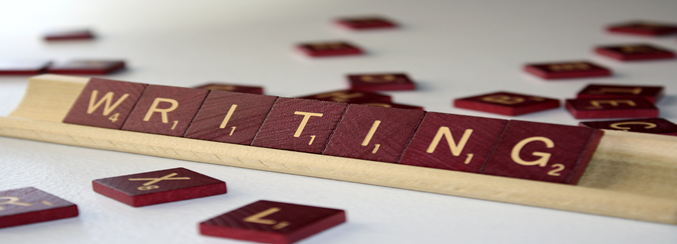 Newsletter: May 2019 Board Members 2018 - 2019President: Tish GlassonVice President: Jason Glasson Secretary: Leslie GalbraithTreasurer: Shayne SawyerMembership: Morgan ChilsonNewsletter: Brittany WillesAdvisor to the President: Billie-Renee Knight  May Meeting ProgramNo program this month. Instead we will have a write-in where members can gather in our normal room at the library for a day of writing. April Meeting MinutesApril 27, 2019I. Called to order at 12:38 by the president.II. Members Present: Morgan Chilson, Richard Forque, Leslie Galbraith, Tish Glasson, Reed Holwegner, Angela Johnson, Billie-Renee Knight, Shayne SawyerIII. Minutes of Previous Meeting: Approved as written.IV. Treasurer’s Report: Beginning balance $3639.13No ExpensesNo IncomeEnding balance $3639.13V. Correspondence: NoneVI. Unfinished BusinessA. Upcoming elections – no additions to the slate of nominated officersB. Round robin – Morgan is still working on chapter 8. Romie is up next followed by Cassie. Billie-Renee has posted chapters 1 – 7 on the KWI websiteC. Retreat – will be held this weekend at Lake Wabaunse. We may be down to 7participants for the full weekend and 2-day trippers. Leslie will reshare the food sign up list again this weekVII. New BusinessA. Banking – KWI currently banks with Capitol Federal, which can no longer offer us the use of a debit card because their new policy is that it must be linked to a member’s social security number. Shayne did some research and visited different local banks to discover our options. Fidelity Bank can provide us a debit card linked to our non-profit status. The board voted unanimously to close our account at Capital Federal and move our banking account to Fidelity Bank. The Board has authorized the president and treasurer to open the account and act as the signatories on this account.B. Upcoming meetings1. June meeting2. July meeting3. Morgan will check with contacts at Washburn and KU about dialogue and point of view for these upcoming meetingsVIII. Kudos: None this monthIX. Door Prize winner – Cassie NicholasFinancialsAprilBeginning Cash Balance    $3,639.13Income                                 $271.84Expenses                                $95.84Ending Cash Balance         $3,815.13Kudos Margaret Ohmes won second place in the General Federation of Women’s Clubs of Kansas Short Story and Poetry Contest 2019 for her story “The Dilemma.” Congratulations Margaret! KWI BlogAre you interested in writing a blog for KWI? Contact Tish ‘Bear’ Glasson by e-mail: bearwmnkwi@gmail.com (She offers bribes for posts). KWI MeetingsNext MeetingWhen: June 22, 2019   Where: TSCPL, Anton Room Topic: TBAFuture MeetingWhen: July 27, 2019  Where: TSCPL, Anton RoomTopic: TBA       All Meetings Begin as Follows: Duration: 9:30am - 2:30pm Open Writing - 9:30am - 10:00amCritiquing - 10:00am - 11:30 amBoard Meeting - 11:30am - 12:00pmMember Meeting - 12:30pm - 1:00 pmProgram Topic - 1:00 pm - 2:30pm Visit us online at: www.kswritersinc.com, www.kswriters.wordpress.comJune Online WorkshopsPitches and Blurbs and Tag Lines, Oh My!Date: June 1–30, 2019Presenter: Linnea Sinclair. FMI, http://cofwevents.org.When Disaster Strikes: Emergency Preparedness and Emergency ServicesDate: June 1–30, 2019Presenter: Sam Bradley. FMI, http://www.rwakissofdeath.org.Writing RoundupDate: June 1–30, 2019Presenter: Terri Odell. FMI, http://www.rwakissofdeath.org.Amazing CharactersDate: June 3–21, 2019Presenter: Melinda Curtis. FMI, http://tucsonrwa.org/category/Online-Classes/.Write the Effing BookDate: June 3–21, 2019Presenter: Mary E. Thompson FMI, https://rwaonlinechapter.org/?page_id=1054Getting Contest/Conference ReadyDate: June 3–28, 2019Presenter: Susan Palmquist. FMI, http://www.oirwa.com/forum/campus/#JUN8.Self-Editing or “How’d I miss that?”Date: June 3–28, 2019Presenter: Kathryn Jane. FMI, http://www.heartofcarolina.org/calendar.Schmoozing 101Date: June 3–28, 2019Presenter: Jacqui Jacoby. FMI, http://contemporaryromance.org/workshops/.Use the Enneagram to Develop Your CharactersDate: June 3–28, 2019Presenter: Linda Johansen. FMI, http://starraw.org or starofficials@gmail.com.“Where the Heck Do I Start?” An Introduction into Self-PublishingDate: June 3–28, 2019Presenter: Kathryn Jane. FMI, http://www.oirwa.com/forum/campus/#JUN10.Hearts and HandcuffsDate: June 3–30, 2019Presenter: Angela Knight. FMI, https://ffprwa.com.Writing Erotic RomanceDate: June 3–30, 2019Presenter: Louisa Bacio. FMI, https://ffprwa.com.(WEBINAR) Help, My Book Isn&#39;t Selling! What Can I Do?Date: June 4, 2019Presenter: Penny Sansevieri. FMI, http://contemporaryromance.org/workshops/.Maximizing Non-Verbal Communication &amp; Body Language for Sparking DialogueDate: June 4–27, 2019Presenter: Laurie Sanders. FMI, http://www.oirwa.com/forum/campus/#JUN9.Knocking Out Novellas QuicklyDate: June 5–30, 2019Presenter: Ivy Quinn. FMI, https://www.yosemiteromancewriters.com/workshops.Male POVDate: June 6–16, 2019Presenter: Sascha Illyvich. FMI, http://www.neorwa.com/online-workshops/upcoming-meetings/.Self-Editing (2-week class)Date: June 10–22, 2019Presenter: Linda Carroll-Bradd. FMI, http://occrwa.org/classes/.Writing Erotic Romance and Erotica (Must be 18)Date: June 6–28, 2019Presenter: Susan Palmquist. FMI, http://www.oirwa.com/forum/campus/#JUN7.